МБОУ «СУВУ №14 « ПОДРОСТОК»ПРИКАЗ02.09.2022  г.                                                                                     №154Об организации внеурочных занятий в «МБОУ «СУВУ №14 «Подросток».	В соответствии со ст. 28 Федерального закона от 29 декабря 2012 года №273-ФЗ «Об образовании в Российской Федерации», приказываю:1. Утвердить и ввести в действие с 1 сентября 2022 года план внеурочной деятельности в  МБОУ «СУВУ №14 «Подросток» на  2022-2023 учебный годы.2. Организовать  внеурочные занятия «Разговоры о важном» в 5-10 классах:	5 класс – 1 час	6 класс – 1 час	7а класс – 1 час	7б класс – 1 час	8 класс – 1 час	9а класс – 1 час	9б класс – 1 час	10а класс – 1 часНазначить руководителями внеурочных занятий «Разговоры о важном» в  5 классе – Поташеву М.С., в 6 классе – Кокорину А.Е., в 7а класса – Чудинову К.А., в 7б классе – Белопольских Н.Н., в 8 классе – Толокнову О.Е., в 9а классе – Белоглазову Д.И., в 9б классе – Рассошных Л.А., в 10 а классе – Меркушину С.И.3. Организовать  внеурочные занятия «Музыка/ИЗО» в 5-8 классах:		5 класс – 0,5/0,5 час	6 класс – 0,5/0,5 час	7а класс – 0,5/0,5 час	7б класс – 0,5/0,5 час	8 класс – 0,5 часНазначить руководителями внеурочных занятий по договору с ЦДТ «Ровесник».4. Организовать  внеурочные занятия «ОДНКНР» в 5-9 классах:	5 класс – 1 час	6 класс – 1 час	7а класс – 1 час	7б класс – 1 час	8 класс – 1 час	9а класс – 1 час	9б класс – 1 часНазначить руководителями внеурочных занятий по договору с МБУК "Чусовской краеведческий музей" и МБУК "ЧРЦБ имени А. С. Пушкина" 5.  Утвердить рабочие программы учителей внеурочной деятельности.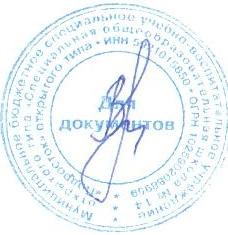 6.  Контроль за исполнением настоящего приказа оставляю за собой.Директор                                                                                 В.М. Максимова